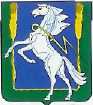 СОВЕТ ДЕПУТАТОВ ПОЛЕТАЕВСКОГО СЕЛЬСКОГО ПОСЕЛЕНИЯ СОСНОВСКОГО МУНИЦИПАЛЬНОГО РАЙОНА                                                          РЕШЕНИЕ от «18» октября 2018 года № 171О Положении «О порядке и условияхпредоставления в аренду муниципального имущества, включенного в перечень муниципального имущества, предназначенного для передачиво владение и (или) в пользование субъектаммалого и среднего предпринимательстваи организациям, образующим инфраструктуруподдержки субъектов малого и среднегопредпринимательства»        В целях реализации Федерального закона от 24.07.2007г. N 209 Федерального закона
«О развитии малого и среднего предпринимательства в Российской Федерации», в соответствии с Федеральным законом от 26.07.2006 г. №135 Федерального закона «О защите конкуренции», Постановлением Правительства Российской Федерации от 21.08.2010 г. № 645 «Об имущественной поддержке субъектов малого и среднего предпринимательства при предоставлении федерального имущества», Совет депутатов Полетаевского сельского поселения, РЕШАЕТ:         1. Утвердить прилагаемое Положение «О порядке и условиях предоставления в аренду муниципального имущества, включенного в перечень муниципального имущества, предназначенного для передачи во владение и (или) в пользование субъектам малого и среднего предпринимательства и организациям, образующим инфраструктуру поддержки субъектов малого и среднего предпринимательства».3.Опубликовать настоящее Решение в информационном бюллетене «Сосновская нива» и разместить на официальном сайте органов местного самоуправления Полетаевского сельского поселения сети интернет.3. Настоящее Решение вступает в силу со дня его официального опубликования.Председатель Совета депутатов                     Глава ПолетаевскогоПолетаевского сельского поселения              сельского поселения                          ________________ Л.В. Созыкина	               _______________Е.Я. Лаврова